 RESTAURANT BROKERS (978-715-5405     Fax: (781)246-5000LISTING INFORMATIONTYPE OF BUSINESS: GREEK PIZZA CLOSE TO DOWNTOWN AND COLLEGE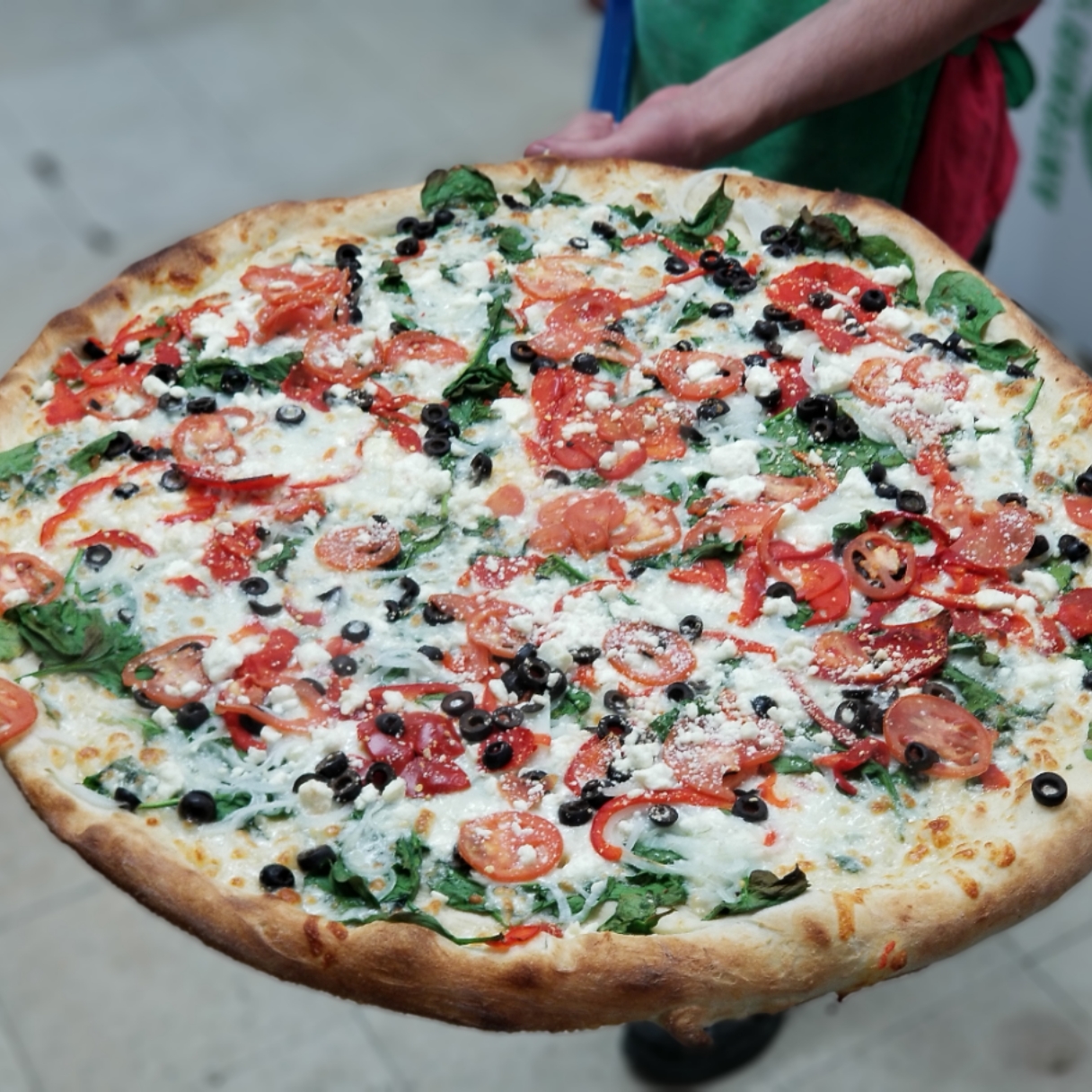 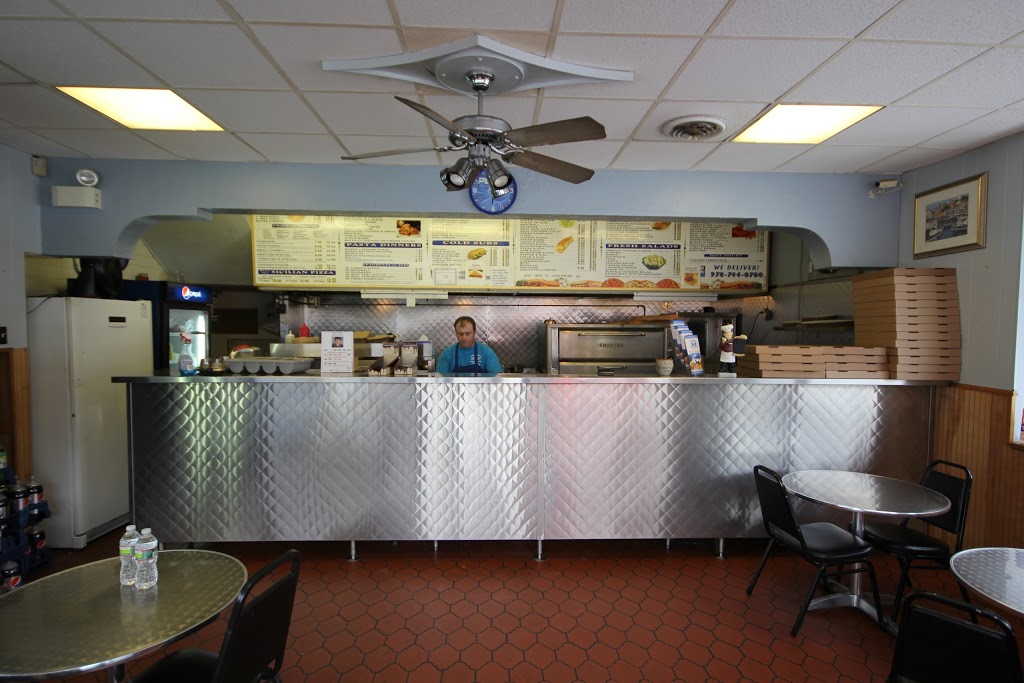 LOCATION: Salem close to downtown and collegeSELLING PRICE:  $165,000 with $100,000 downSALES VOLUME:  $10K a weekNUMBER OF SEATS:  12 seats outside 4LEASE:  $22000/mo.	Includes heat & NNN  YRS. LEFT:  New lease available at the same low rent with heat.SQUARE FOOTAGE: 2,000 SF. incredible basement with private office and storage. Awesome basement. Huge walk-in super clean.HOURS OF OPERATION:  11:00 AM till 9:00PM 7 daysCOMMENTS: This clean and established store is close to down town Salem. It is located close to Salem State College. It has been in business as a Pizza store for 81 years. Nice curbside appeal with 40K car count per day by your front door. Real nice landlord!! Owner is retiring after 20 years. This store can be ramped up easily.Call Mr. Williams @ 978-715-5405 nerestaurants@yahoo.com